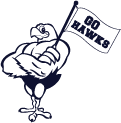 7/13/2022 9:30AMStart 9:31 End 12:15BOARD MEMBERS |  |  |Taylor Stading, VP | Kate McBride, VP | Members at Large- Melissa Caleca, Jennifer Langdale |Committee Leads – Brooke Harmon, Jenny Watkins, HousekeepingWelcome Back Everyone and Welcome Jennifer and Mrs. Allen!!!!Very excited to welcome Mrs. Allen , Introduced Board Review of 2022-23 board positions and vote on at-large membersPresident - Kim Campbell Secretary - Brooke Winkelman Treasurer - Stephanie SimmonsVice President, Community Outreach & Fundraising - Taylor StadingVice President, Events - Kate McBrideVice President, Events - Jen Sanders At Large Members - Melissa Caleca, Jennifer LangdaleStanding Committees Chairs:Communications & Technology Specialist - Jessica CookRoom Parents Liaison - Jenny WatkinsCommunity Fun - Brooke Harmon Voted 6-0 to approve At Large Members and appointed Standing Committee Chairs National/NC PTA Doc -Conflict of Interest Forms sign and give to Brooke for fileWill complete and sign them during next meeting in person Pass around Spirit Rock sign upIf you haven’t already sent days to Jess please do soKim – will let Camile know we would like the rock painted the following eventsBack to SchoolAdministration Birthday End of Year Brooke W – Follow up with Lawn Wishes for Lawn Sign for Open House (Frame for pics?)All board members must be PTA members (form or online)Kim – Will send out linkZoom account subscription updated for 2022-2023 year- $106 (on sale!)  Expires July 31st, 2023Vote on keeping monthly meetings Weds at 9:30 on campus with zoom option - YESNext Board Meeting – 8/3 @ 10:00, School Conference Room Officer’s ReportsPresident’s ReportPresident’s Goal for 2022-2023 year: Be all IN!  Be INvolved.  Be INfluential.  Be INformed.  Be INcluded. Be INspired. Teacher Rep for 2022-2023 Year - Kearns has agreed to keep being amazing!Plan/Provide back to school lunch for teachers – 8/24 (Wednesday) – Yes will plan on lunch this day We will introduce ourselves to the teachers at this timeNeed to get with Mrs. Allen to plan lunch (not sure if she is doing lunch that week already)Any restaurants willing to provide??Owner? - Will work on finding potential restaurant to sponsorPlan Open house – Sell existing spirit wear?  Computer set up with store?  Membership table?Will be on 8/25 in late afternoon/eveningSell/Pre Order a Spirit Wear Pack – pick up at Open House? What do we want in it?What Inventory do want to have on hand?  Have a shirt or two  sell…different price points. Also provide/sell spirit sticks? Jenn L. – Will reach out to Mothership Monogram & Sports to You for shirt and other items we may want to sell or included in Spirit Wear Pack Melissa – Working on Spirit Sticks and examples.  May provide first one plus ring and then sell others throughout the year Kinder patrol week (need 3 people per day)Mrs. Allen says this is fine.  Sign up when it gets closer Curriculum nights – set up table with spirit wear / memberships?  Need to get squares workingWill most likely be In Person Treasurer’s ReportAudit-underway/submission due August 31stAudit Committee will meet 7/262020-2021 Year End Budget Review Very successful year for Fundraising Able to successfully support teachers/staff (i.e. TAW, Teacher Grants to support the classrooms) and provide educational and other support for students (i.e. Swooper Pavilion, One School/One Book, Student App.Week)Healthy carryover for upcoming year 2022-2023 Budget -must be adopted at 1st General Meeting September 21th 6:00pmTo be reviewed during the next Board Meeting Teacher App. Budget to remain 8-10% of overall expenses Consider adding Line Items for Hospitality Committee & Student App. Week Landscaping for Pavilion has been approved and work to begin shortly Poster Maker – repair man to come out and make recommendation on whether to fix or replace School may be able to provide funds to replace if we provide maintenance Proper paperwork needs to be attached to all receipts, requests etc.  Forms in folders/emailedPlans to cut reimbursement checks once a weekTeacher Grants $100?  Deadline for receipts?Teachers must be members of the PTA to get the grant! They put the T in PTA!!!NCPTA Awards – Blue Key, Honor Roll, Gold Key, Blue Acorn (ncpta.org)Secretary’s ReportMembership cost - Past years - $5 for 1 / $10 for 2  Have Teacher signup during Back-to-School Lunch Brooke W – Will review PTA Membership Campaign Toolkit for tips to increase membershipAnnual Giving – last year -  $25 Magnet, $50 Magnet and Communication Packet, $100 Magnet, Communication Packet and Water JugWE NEED TO UPDATE THESE AND ORDER ASAP!Keep Magnet & Bag Consider adding Blanket or Experience (Ice Cream Party with Mrs. Allen & Swooper)AIG BAGS?Welcome back bulletin board / monthly Honor Roll and Hawksome Students from Mrs. Allen/Adrienne.  Décor in tote closet and keys in cabinet in workroomMelissa- do you want to keep doing birthdays - YESWill keep to only Birthdays School of Excellence- need to apply by end of August.  Kim will help Brooke with any information Committee ReportsCommitteesCalendar Update – will have the final dates for August meetingApproved dates for Swooper, Book Fair, Snowflake ShoppeOther DatesFamily Dance – 2/10TAW – 3/20 – 3/24Baskets – 4/21Fall Fest?? – 10/28 (include Movie, Cultural Booths, Food Trucks, Bingo?)VP Committee Assignments (see Committee Assignment sheet) – Next MeetingStart hunting restaurant nights / new spot for report card datesBrooke H – Currently working on laying out places and dates for the year.  Expanding to Downtown Waxhaw, Waverly & Sun Valley Consider Nothing Budnt Cake and Crumbl CookieSpirit WearStore open asapNew T-shirt designs brainstorm or keep current styles – online sales only (see current inventory)Jenn L. – Will work on finding Vendor (Mothership Monogram, Sports to You)Have some inventory for Open House Merchandise for Annual Giving Campaign (Ideas: Yetis, Stadium Chair, Hat, String bag, Hoodie)Other Business Teachers/Staff “Back to School” Gift- need ideas/theme for the yearBudget?? Will discuss with Jordan McCadden along with Monthly GiftsWant substance/quality, food usually successful Potentially send out survey to teachersBoard tee shirt sizes and designKim – Rainbow design, Will order Parking Spot Sell at Open House & General Meeting (Draw at meeting)2-3 winners Kim – Will follow up with Mrs. Allen Community/New Town Business SponsorshipsTaylor compiling list, possibly resend Google Form for ease of data collection  Principal CornerWELCOME MRS. ALLENRequests?Researching purchase and implementation of new progress tool for Teachers to use called “Renaissance”  and a piece called “Freckle.” She will let us know what financial support the school may need if approved.  Board support for Duty Free Lunch for the Teachers.  Consider setting up a Sign Up Genius to have 2 adults per class.  Board support for Back to School “Hoopla” for Teachers.  Currently brainstorming ideas  with staff, but may need help with door prizes, school supply centerpieces etc. New to New Town Lunch/Meet and Greet Want to have two- one in the beginning of the year and one in January for new teachers to the schoolAlso include families that are new to New Town?TBD Date and Times Include first time Kindergarten families?New teacher swag bags?  Currently 10 new staff (including Nurse, STEAM, Music & DLI)Shirts or school supply items 